La revista Respuestas es una publicación científica que presenta la producción de trabajos de investigación e innovación de la comunidad científica en general, en todas las áreas del saber, con ISSN: 0122-820X.INSTRUCCIONES:Diligenciar la tarjeta de suscripción y enviar por correo electrónico o en físico a la Universidad Francisco de Paula Santander. Vicerrectoría de Investigación y Extensión. Edificio semipesados, segundo piso.Avenida gran Colombia No. 12E-96 Barrio Colsag. Teléfono: (57) (7) 5776655 Ext. 172Cúcuta - Norte de Santander- Colombia.Correos Electrónicos: gestorderevistas@ufps.edu.co, respuestas@ufps.edu.co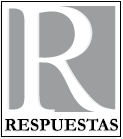 REVISTA DE LA UNIVERSIDADFRANCISCO DE PAULA SANTANDERTARJETA DE SUSCRIPCIÓNNOMBRES:NOMBRES:NOMBRES:APELLIDOS:APELLIDOS:APELLIDOS:ENTIDAD/INSTITUCIÓN:ENTIDAD/INSTITUCIÓN:ENTIDAD/INSTITUCIÓN:CARGO:CARGO:CARGO:DIRECCIÓN:DIRECCIÓN:DIRECCIÓN:CIUDAD:CIUDAD:ESTADO/DPTO:PAIS:PAIS:ZONA POSTAL:TELÉFONO:TELÉFONO:FAX:E-MAIL:E-MAIL:E-MAIL:AUTORLECTORLECTOR